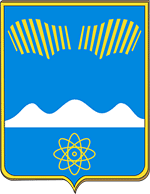 СОВЕТ ДЕПУТАТОВ ГОРОДА ПОЛЯРНЫЕ ЗОРИС ПОДВЕДОМСТВЕННОЙ ТЕРРИТОРИЕЙМурманская область г. Полярные Зори, ул. Сивко, д.1, тел. 7-55-87___________________________________________________________________________ПроектР Е Ш Е Н И Е № _______ октября 2023 г.	                                 	          	           г. Полярные ЗориОб утверждении Положения о городской общественной комиссии по жилищным вопросам при администрации города Полярные Зори с подведомственной территориейВ соответствии с Жилищным кодексом Российской Федерации, Федеральным законом от 06.10.2003 N 131-ФЗ "Об общих принципах организации местного самоуправления в Российской Федерации", Конституцией Российской Федерации, Уставом муниципального образования город Полярные Зори с подведомственной территорией, Совет депутатов города Полярные Зори Р Е Ш И Л:1. Утвердить Положение о городской общественной комиссии по жилищным вопросам при администрации города Полярные Зори с подведомственной территорией, согласно приложению к настоящему решению.2. Признать утратившими силу решения Совета депутатов города Полярные Зори:- от 24.09.2008 № 266 «О Положении о городской общественной комиссии по жилищным вопросам»- от 31.08.2011 № 193 «О внесении изменений в Положение о городской общественной комиссии по жилищным вопросам при администрации города Полярные Зори»- от 24.04.2013 № 399 «О внесении изменений в Положение «О городской общественной комиссии по жилищным вопросам»- от 16.11.2016 № 143 «О внесении изменений в Положение о городской общественной комиссии по жилищным вопросам при администрации города Полярные Зори».3. Настоящее решение вступает в силу со дня его официального опубликования.Глава города Полярные Зори	                            Председатель Совета депутатовс подведомственной территорией                         города Полярные Зори                                                                                  с подведомственной территорией__________________М.О. Пухов                           _______________Ю.П. МельникПриложение к решению Совета депутатов города Полярные Зори от «___» ноября 2023 г. № ____ПОЛОЖЕНИЕо городской общественной комиссии по жилищным вопросампри администрации города Полярные Зори с подведомственной территорией1. Общие положения1.1. Городская общественная комиссия по жилищным вопросам (далее - Комиссия) создается при администрации города Полярные Зори с подведомственной территорией с целью осуществления гласного, объективного рассмотрения вопросов, связанных с предоставлением жилых помещений по договорам найма жилого помещения жилищного фонда коммерческого использования, отнесением жилых помещений социального использования к специализированному жилищному фонду, предоставлении жилых помещений специализированного жилищного фонда, за исключением жилых помещений для детей-сирот и детей, оставшихся без попечения родителей, лиц из числа детей-сирот и детей, оставшихся без попечения родителей.1.2. В своей работе Комиссия руководствуется Конституцией РФ, Жилищным кодексом Российской Федерации, постановлением Правительства Российской Федерации от 26.01.2006 N 42 "Об утверждении правил отнесения жилых помещений к специализированному жилищному фонду", Уставом муниципального образования г. Полярные Зори с подведомственной территорией, Порядком предоставления жилых помещений жилищного фонда коммерческого использования и специализированного жилищного фонда муниципального образования г. Полярные Зори с подведомственной территорией, утвержденного решением Совета депутатов г. Полярные Зори с подведомственной территорией от 21.06.2006 N 55, иными муниципальными правовыми актами в сфере управления муниципальным жилым фондом.1.3. Организационно-техническое обеспечение деятельности Комиссии осуществляется Отделом имущественных отношений и муниципального контроля администрации города Полярные Зори (далее – ОИОиМК).2. Полномочия комиссии2.1. К компетенции комиссии относится рассмотрение следующих вопросов:- предложения ОИОиМК о предоставлении жилых помещений по договорам найма жилого помещения жилищного фонда коммерческого использования, специализированного жилищного фонда.- предложения ОИОиМК об отнесении жилых помещений к специализированному жилищному фонду и исключении жилых помещений из специализированного жилого фонда.- проектов решений ОИОиМК по ходатайствам руководителей учреждений о предоставлении служебных жилых помещений работнику (специалисту) учреждения, органа местного самоуправления.- проверка соответствия действующему законодательству проектов решений ОИОиМК, вносимых на рассмотрение Комиссии.- подготовка предложений Главе города Полярные Зори с подведомственной территорией, Совету депутатов города Полярные Зори с подведомственной территорией по совершенствованию работы в сфере предоставления жилых помещений муниципального жилищного фонда.2.2. Комиссия представляет отчет по итогам года на заседание Совета депутатов города Полярные Зори с подведомственной территорией в феврале текущего года. 3. Права и обязанности комиссии3.1. В пределах своих полномочий Комиссия имеет право:- приглашать на заседания Комиссии граждан, руководителей, представителей учреждений и организаций, ходатайствующих по существу рассматриваемого вопроса, других заинтересованных лиц;- запрашивать и получать дополнительную информацию в государственных и муниципальных учреждениях, необходимую для рассмотрения внесенного вопроса;- по необходимости привлекать к работе Комиссии специалистов администрации города Полярные Зори с подведомственной территорией;- информировать Главу города Полярные Зори с подведомственной территорией о выявленных нарушениях жилищного законодательства в работе ОИОиМК, должностных лиц администрации города Полярные Зори с подведомственной территорией;- предоставлять гражданам, руководителям учреждений, направившим соответствующее ходатайство, возможность ознакомления с документами и материалами, непосредственно затрагивающими их права, по вопросам, входящим в компетенцию Комиссии;- рассматривать заявления и жалобы, коллективные обращения по вопросам, входящим в полномочия Комиссии.4. Структура и порядок работы комиссии4.1. Состав комиссии, в количестве 7 человек, формируется из следующих представителей:- администрация города Полярные Зори с подведомственной территорией - 4 человека;- Совет депутатов города Полярные Зори с подведомственной территорией - 2 человека (по согласованию);- ФГБУЗ МСЧ № 118 ФМБА России - 1 человек (по согласованию).4.2. Комиссию возглавляет один из заместителей Главы города Полярные Зори с подведомственной территорией.4.3. Персональный состав Комиссии и изменения в нем, утверждаются распоряжением администрации города Полярные Зори с подведомственной территорией.4.4. Председатель Комиссии:- организует работу Комиссии;- назначает дату заседания Комиссии;- дает поручения членам Комиссии;- председательствует на заседаниях Комиссии.4.5. Заместитель председателя Комиссии выполняет обязанности председателя Комиссии в случае его отсутствия.4.6. Секретарь Комиссии:- ведет учет поступивших в комиссию вопросов и материалов;- по поручению председателя извещает членов Комиссии о времени и месте заседания не позднее трех рабочих дней до даты проведения заседания;- оформляет протокол заседания Комиссии;- обеспечивает членов Комиссии необходимой информацией по работе Комиссии.4.7. Делопроизводство Комиссии осуществляется специалистами ОИОиМК. Протоколы Комиссии и документы, являющиеся приложением к протоколу, хранятся в ОИОиМК в течение пяти лет со дня прекращения или расторжения договора найма, который был заключен на основании решения Комиссии.4.8. Все члены Комиссии имеют равные права, участвуют в заседаниях с правом голоса и не вправе делегировать свои полномочия другим лицам.4.9. Формой деятельности Комиссии являются заседания, которые проводятся по мере поступления вопросов, отнесенных к полномочиям Комиссии.4.10. Председатель Комиссии организует в здании администрации города Полярные Зори с подведомственной территорией ознакомление членов Комиссии с документами по предлагаемым к рассмотрению вопросам не позднее 3-х рабочих дней до даты проведения заседания Комиссии. Информация о дате, времени и месте ознакомления с документами доводится до членов Комиссии с помощью электронных средств связи либо факсимильной связью.Специалисты ОИОиМК предоставляют в назначенное время и место полный пакет документов членам Комиссии для ознакомления и, при необходимости, отвечают на возникшие у членов Комиссии вопросы.4.11. Заседание городской общественной комиссии по жилищным вопросам правомочно, если на нем присутствуют не менее 2/3 от общего числа членов Комиссии.4.12. Решение Комиссии принимаются простым большинством голосов присутствующих на заседании членов Комиссии. В случае равенства голосов присутствующих при решении конкретного вопроса повестки дня голос председателя является решающим.4.13. Решения Комиссии оформляются протоколом, который подписывается всеми присутствующими на заседании членами Комиссии в день проведения заседания.Выписки из протоколов подписываются секретарем Комиссии.4.14. Член Комиссии, не согласный с решением, принятым большинством голосов, имеет право изложить отдельное мнение в письменной форме, которое является приложением к протоколу заседания Комиссии, с последующей передачей его на рассмотрение Главе города Полярные Зори с подведомственной территорией.4.15. Решение (я) Комиссией должны быть приняты в течение 15 рабочих дней со дня поступления вопроса (ов) в Комиссию.4.16. По проектам решений ОИОиМК о предоставлении жилого помещения по договору коммерческого найма, об отнесении (исключении) жилого помещения социального использования к специализированному жилищному фонду, Комиссией принимается решение об одобрении проекта решения или об его отклонении.4.17. Основаниями для отклонения проекта решения ОИОиМК являются:- несоответствие проекта решения действующему жилищному законодательству;- непредоставление необходимых документов, предусмотренных правовыми актами.4.18. Отклонение проекта решения ОИОиМК не является препятствием для повторного направления проекта решения на рассмотрение Комиссии после устранения выявленных нарушений.